«Память, память за собою позови»мероприятие, посвященное 68-годовщине Победы в Великой Отечественной войнеЦель: помочь учащимся осознать истоки нашей Победы в Великой Отечественной войне, помнить об ужасах войны и не дать им повториться, любить и беречь Родину, как любить и беречь Родину, как любили и защищали ее наши воиныЗадачи:-образовательная: углубить знания учащихся об одной из наиболее ярких и героических страниц России-Великой Отечественной войне;-развивающая: развитие творческих способностей учащихся - воспитательная: через песни и стихи посвященные войне, вызвать у учащихся чувства сопереживания  с трагическими событиями 40-ых годов, восхищение и гордость за народ , проявивший стойкость и мужество в схватке с врагом.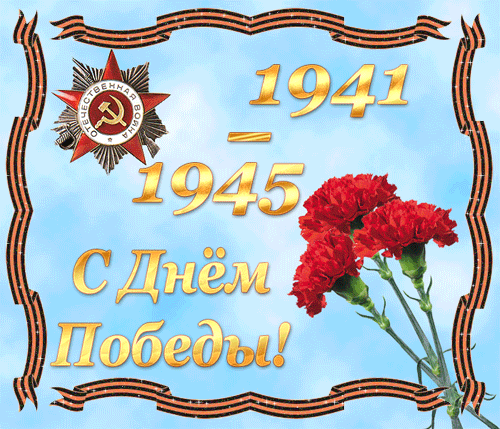 Оформление: газеты ко Дню Победы, выставка сочинений учащихся по теме «Жить – Родине служить.»Звучит мелодия « Журавли»Слова Р. ГамзатоваМузыка Я. Френкеля( по окончанию выходят  ведущие: учащиеся 7а класса)1 ведущий: в ночь на 22 июня 1941 года войска фашистской Германии вероломно напали на нашу Родину. 4 года длилась эта война, которая получила название Великой Отечественной. Звучит фонограмма песни  «Священная война»Слова А. АлександроваМузыка В. Лебедева- КумачВключаются  слова Юрия Левитана « 22 июня, в 4часа утра, без объявления войны гитлеровская Германия вероломно нарушила границы Союза Советских Социалистических республик»2 ведущий: более 72 лет отделяют нас от тех суровых и грозных лет. Но время никогда не изгладит из памяти народа Великую Отечественную войну, самую тяжелую и жестокую из всех войн в истории нашей Родины. Но не забыты те, кто отдал жизнь за великую Победу, ветераны войны.1 ведущий: жить, работать, воевать, побеждать врага помогали нашему народу  на фронте и в тылу песни созданные в те грозные годы. Как они необходимы были воинам,  как к ним тянулось тысячи сердец, Каждый композитор и поэт вкладывали в свою творческую работу все душевные силы, все свое страстное стремление служить общему делу, ощущать себя воином великой армии освободительницы. 2 ведущий: сегодня вы услышите песни военных лет. Каждая из этих песен несет в себе неповторимую атмосферу тех далеких, но не стерщихся из памяти лет, каждая навсегда связана с чувствами патриотического подъема, непреклонной решимости, устремленности к победе, что объединяло советских людей перед лицом суровых испытаний в годы Великой Отечественной войны. Славной победе советского народа в Великой Отечественной войне мы посвящаем сегодняшнюю встречу.1 ведущий: Долгие четыре года наши деды и прадеды боролись за освобождение родины от фашизма. 20 миллионов людей погибли в жестокой в войне , они отдали свои жизни за светлое и мирное будущее своих детей, будущих поколений, ради нас  с вами, И мы должны чтить память погибших, помнить о том страшном времени.2 ведущий: У нашего народа есть такая традиция –называется она минута молчания .Ее проводят в знак памяти о погибших –стоя и молча. Склоним головы перед величием подвига советского солдата. Почтим память всех погибших минутой молчания.Минута молчания (звук метронома )1 ведущий: Песня военных лет…Вместе с Отчизной она встала в солдатский строй с первых дней войны прошагала по пыльным и задымленным дорогам войны до победного его окончания. Песня делила вместе с воинами и горести и радости, подбадривала их веселой и озорной шуткой, грустила вместе с ними об оставленных родных и любимых. Песня помогала переносить голод и холод, во имя Победы. Она помогала народу выстоять и победить.2 ведущий: В минуты передышки между боями, когда части отходили на переформирование , нередко звучала фронтовая гармошка, кисет с фронтовой махоркой шел по кругу, и солдаты вспоминали своих близких, родных, любимых.Исполнение песни «Темная ночь»Слова В.АгатоваМузыка Н.БогословскогоЧтец:стихотворение « Защитники Брестской крепости» Разбитая крепость над Бугом стоит , В ней камни, омытые кровью. Мы верим, навеки город сохранитБессмертную слава героев. Товарищ, будь стойким в жестоком бою,Про голод и раны забудем.Клянемся отчизне, что мы ни на шагС родимой земли не отступим.Расскажут лишь камни о наших делах,Как насмерть герои стояли.Здесь русский, бурят, армянин и казакЗа Родину жизнь отдавали.Прощайте товарищи, Родина, мать!Последний парад наступает.Врагу не сдается геройская рать,Пощады никто не желает.2 ведущий: Не для великой славы появились женщины на свете, а для простой, достойной жизни. Растить детей, работать на матушке- Земле- вот достойное занятие для любой из нас. Но случилось страшная беда – эту землю потоптал враг. Он шел по ней, как смерч, как чума, ввергая в тьму города, превшая школы, больницы, клубы, детские ясли в казармы. И народ  восстал. Восстали женщины, сквозь слезы, боль, страдания они шли в ногу с мужчинами к такой далекой, но желанной победе.Исполнение песни « Смуглянка»Стихи Я. ШведоваМузыка А. НовиковаЧтец: стихотворение «Не забывайте…»Не забывайте, прошу вас, того поколенья,Тех, кто тогда воевалКто насмерть с врагами в войну ту сражался,Отчизну родную отстоял.Не, забывайте, прошу вас, того поколенья,Тех кто на фронт не попал .Тех, кто работал для фронта в три смены,Трудом он в тылу ту победу ковал.Не забывайте, прошу вас, того поколенья, Чье детство украла война,Все горе и беды со взрослыми вместеИз чаши одной хлебнули сполна.1 ведущий:У нас в гостях наши ветераны. Слово предоставляется труженице тыла, заслуженному учителю РСФСР Абрамовой Виталине Дмитриевне.2 ведущий: Наши ребята приготовили вопросы:1) Скажите сколько было вам лет , когда вы уходили на фронт?2)Просим вас вспомнить то страшное время .Что вы испытали тогда, какие чувства?.3)Скажите какие песни вы пели на фронте?Дети вместе с ветеранами поют песню: « Три танкиста»Стихи Б.ЛаскинаМузыка Братьев Покрасс1 ведущий: Короткими были часы затишья на фронте. Редкие полевые цветы –немые свидетели мужества и героизма наших бойцов – в часы отдыха были для солдат отрадой. Миром и счастьем, теплом родных просторов веяло от них. И эта земная красота согревала души воинов.Исполнение песни « В землянке»стихи А. Сурковамузыка К. Листова2 ведущий: В битве за отчий дом стояли насмерть все кто мог держать оружие в руках .На передовой взрывами снарядов и бомб был изранен каждый клочок земли. На нелегких фронтовых дорогах, среди пепла и руин, оставшихся, на места сожженных городов и деревень, не раз видели наши воины цветущие наперекор смерти сады, посаженные когда-то мирными людьми в расчете на мирную жизнь. И тогда с новой силой овладели ими гнев и ненависть к врагу.Исполнение песни «Эх дороги»Стихи Л.ОшанинаМузыка А. НовиковаЧтец: стихотворение «Ты помнишь, Алеша, дороги Смоленщины»Ты помнишь, Алеша дороги Смоленщины, Как шли беспрерывные злые дождиКак крынки несли нам усталые женщины,Прижав, как детей, от дождя их к груди.Как слезы они вытирали украдкою,Как вслед нам шептали: «Господь вас спаси!»И снова себя называют солдатками,Как встарь повелось на великой Руси.1 ведущий: Кинофильм « Белорусский вокзал» ,где впервые прозвучала песня «Нам нужна одна победа» относится к фильмам о Великой Отечественной войне, хотя в нет ни одного военного кадра. Этот фильм о мирных днях, и все-таки война присутствует в нем, ощущается в атмосфере действия, происходящего на экране.Исполнение песни «Нам нужна одна победа»Стихи и музыка Б. ОкуджавыЧтец: стихотворение «Ах война…»Ах, война, что ты сделала, подлаяСтали тихими наши дворы,Наши мальчики головы подняли,Повзрослели они до поры.На пороге едва помаячили И ушли за солдатом солдат.До свидания, мальчики!Мальчики, постарайтесь вернуться назад!Нет не прячьтесь вы, будьте высокими,Не жалейте ни пуль, ни гранат,И себя не щадите, но все-таки,Постарайтесь вернуться назад.Исполнение песни «Огонек»Слова М. Исаковского1 ведущий: Дороги войны. Они были суровы для всех. Ожесточенные бои шли буквально за каждую улицу, каждый дом. Ожесточенный бой станет мерилом мужества, чести, отваги не одной тысячи советских солдат и офицеров. В ночь перед наступлением многие не спали, каждый вспоминал самое родное и дорогое, за которое сегодня, возможно, придется умереть. И, наверное, такие битвы будут каждый день для тех солдат, которые чудом остались живы.Исполнение песни «Песня военного корреспондента»Слова К. Симонова1 ведущий: Все дальше ,все глубже в историю уходит Великая Отечественная война, и песни написанные в дни сражений, молодое поколение уже называет песнями наших отцов и дедов.2 ведущий Но появляются новые песни о войне, написанные поэтами и композиторами, которые никогда не слышали орудийной канонады, не лежали в окопах, не мерзли в землянке, не ходили в атаку. Они родились после 1945 года.1 ведущий: Главная идея послевоенных песен- об ответственности сегодняшнего поколения за будущее, за судьбу всего мира .Одна из таких песен – «Денобеды, написанная композитором Давидом Тухмановым и поэтом Владимиром Харитоновым. Она родилась через три десятилетия после того, как отгремели последние залпы войны, и сразу стала нам близкой и необходимой.2 ведущий: Заканчивается наша встреча, посвященная Дню Победы. Это особый праздник. Он радостный, и грустный. Радостно потому что наш народ одержал победу над яростным и сильным врагом. Грустно потому что много людей погибло в этой войне.Исполнение песни « День Победы»Слова В. ХаритоноваМузыка Д. Тухманова